第二台或以上的电脑的设置1 装有数据库的电脑要把数据库打打开2 把防火墙，安全中心之类的关掉3 所有用到的电脑都要进行一下设置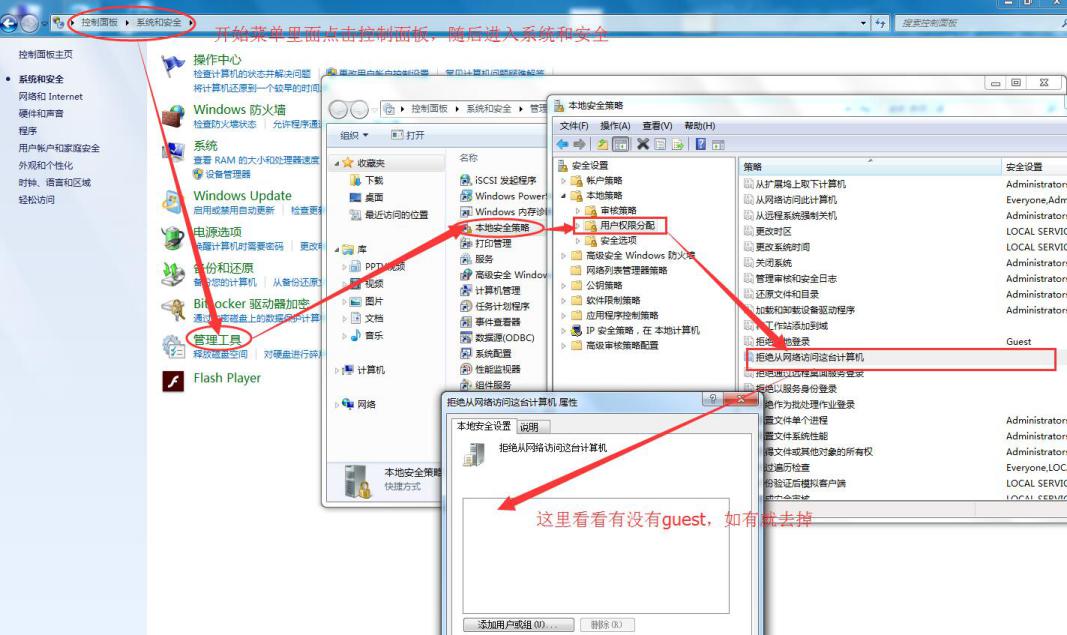 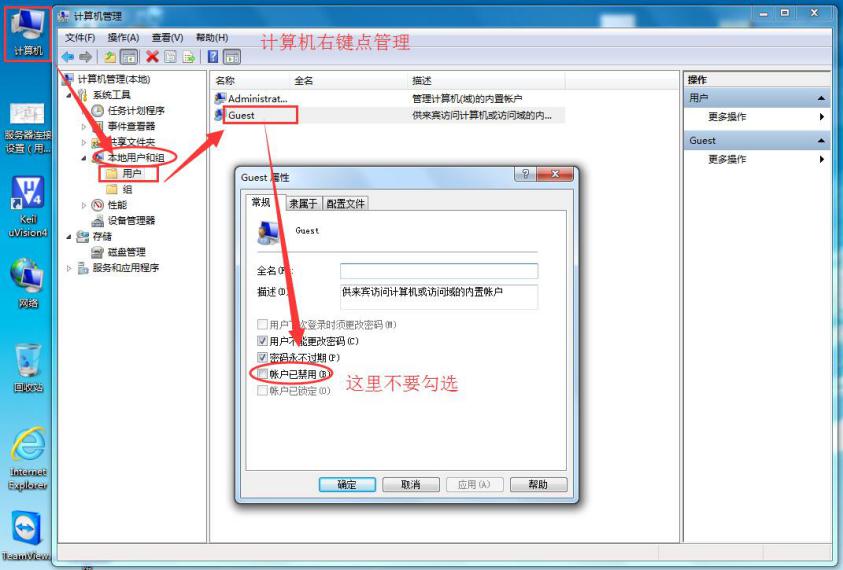 4 除了数据库电脑要装服务器外，其他的电脑就只装客户端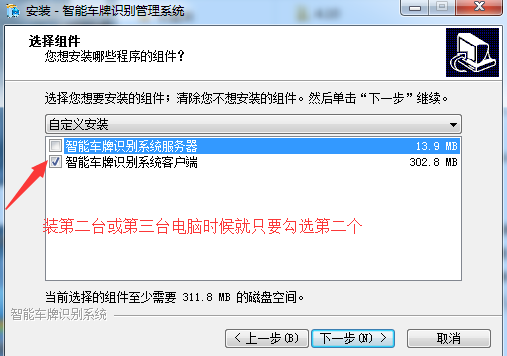 5 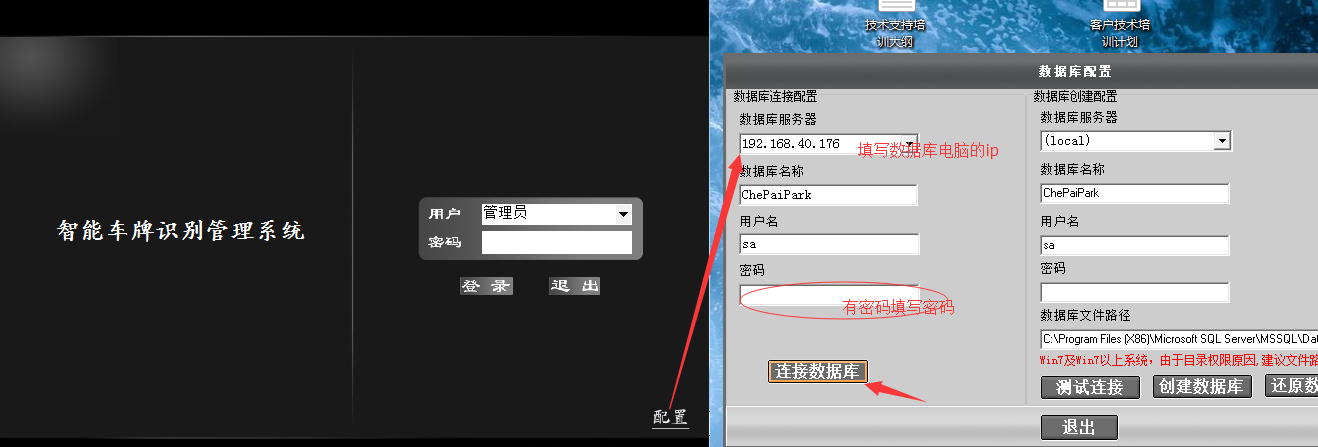 6 在第一台电脑那边的 区域岗亭设置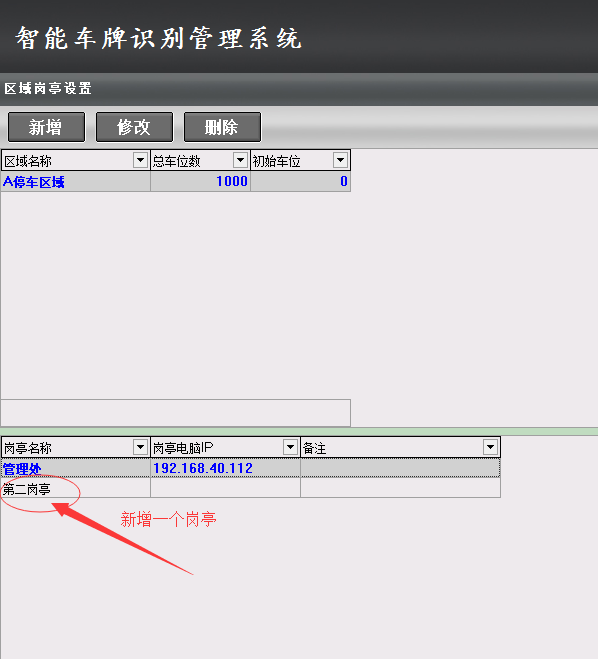 7 通道设置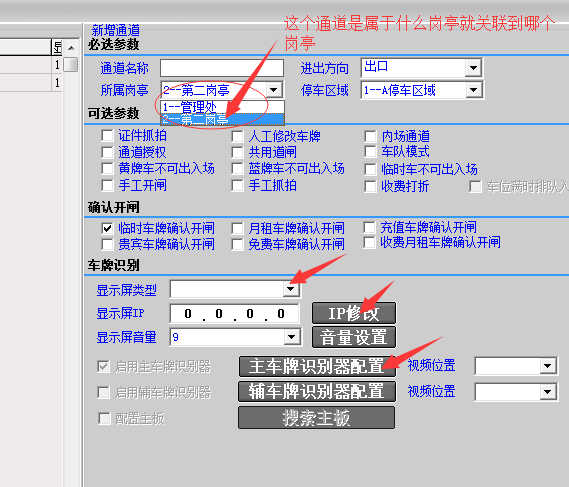 8 第二台电脑显示画面： 在 系统参数设置   基本参数设置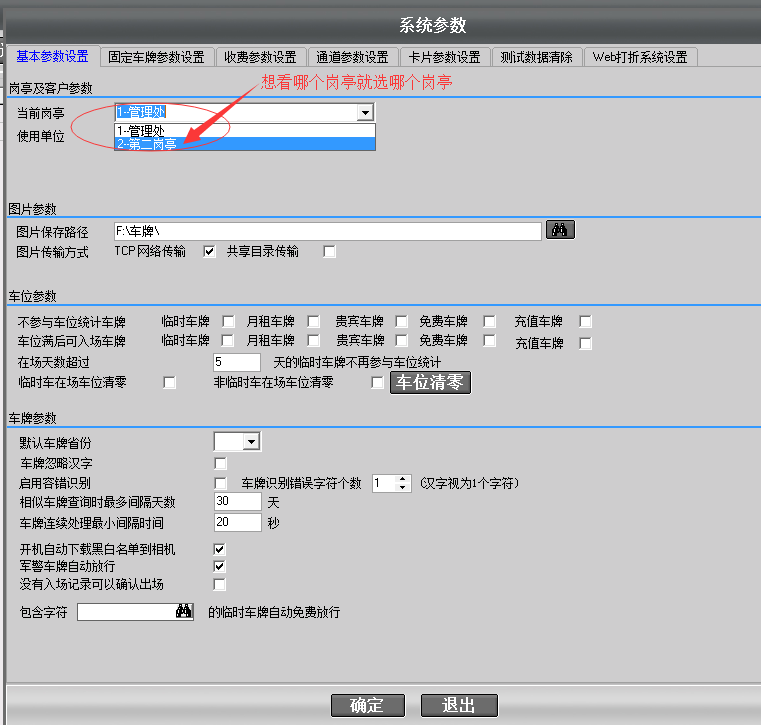 确定  退出系统重新进来就好！！！